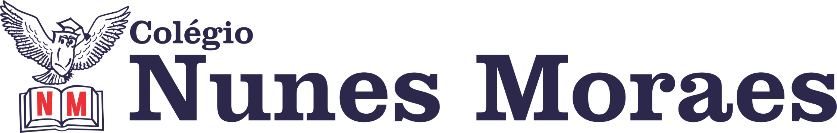  “É outra vez Segunda-Feira? Ótimo, porque uma nova semana representa novas conquistas”1ª aula: 7:20h às 8:15h – GEOGRAFIA – PROFESSOR: ALISON ALMEIDA 1º passo: Abra o livro nas páginas: 90 a 91 e 93.2º passo: A partir daqui nossa aula será pelo Google Meet.Acesse ao Google Meet pelo link disponibilizado pelo professor no início da aula para você acompanhar a aula.3º passo: Faça a atividade: (SAS) Página: 94 Questão: 01 e 024º passo: Faça a correçãoA correção será disponibilizada pelo professor no grupo da turma.Durante a resolução dessas questões o professor Alison vai tirar dúvidas no WhatsApp (9.9107-4898)Faça foto das atividades que você realizou e envie para coordenação Eugenia (9.9105-8116)Essa atividade será pontuada para nota.2ª aula: 8:15h às 9:10h – MATEMÁTICA – PROFESSOR: DENILSON SOUSA 1° passo: Organize-se com seu material, livro de matemática, caderno, caneta, lápis e borracha.  2° passo: Faça estudo das páginas.  1043° passo: Acompanhe a videoaula com o professor Denilson Sousa.  Assista a aula no seguinte link:https://youtu.be/7PiGIKBNh-Q (36 min.)4° passo: Copie em seu livro ou caderno as questões que o professor Denilson resolveu na videoaula.Durante a resolução dessas questões o professor Denilson vai tirar dúvidas no WhatsApp (9.9165-2921)Faça foto das atividades que você realizou e envie para coordenação Eugenia (9.9105-8116)Essa atividade será pontuada para nota.Intervalo: 9:10h às 9:45h3ª aula: 9:45h às 10:40h – INGLÊS– PROFESSOR: CARLOS ANJO 1º passo: Audio files do capítulo 10, travel;Áudios: Serão disponibilizados no WhatsApp.2º passo: Resolver as questões da página 88 (1 a 3); Página 89 (1) – Narrar, em inglês, a viagem de Ana – Atividade no Google FormsLink: https://forms.gle/jd35mJYzwkKyx8Sv63º passo: Acompanhar correção e tirar dúvidas;4º passo: Enviar a foto da atividade de classe corrigida para a coordenação: Página 88 (1 a 3).Durante a resolução dessas questões o professor Carlos vai tirar dúvidas no WhatsApp (9.9274-5798)Faça foto das atividades que você realizou e envie para coordenação Eugenia (9.9105-8116)Essa atividade será pontuada para nota.4ª aula: 10:40h às 11:35 h – CIÊNCIAS – PROFESSORA: RAFAELLA CHAVES  1º passo: Enviar a pós aula: SAS/Para ir além – página 96, questão 1 e SAS/Explore seus conhecimentos - página 98, questão 5.2º passo: Correção da pós aula.3º passo: Atividade de sala: Ler e descobrir – página 93 e 94, questões 1 a 6.ESTAREI DISPONÍVEL NO WHATSAPP PARA TIRAR SUAS DÚVIDAS. 4º passo: Atividade pós aula: Suplementar 2 – páginas 72 e 73, questões 1 e 6.ATENÇÂO: A atividade pós aula deverá ser enviada para WhatsApp.Durante a resolução dessas questões a professora Rafaella vai tirar dúvidas no WhatsApp(9.9205-7894)Faça foto das atividades que você realizou e envie para coordenação Eugenia (9.9105-8116)Essa atividade será pontuada para nota.Caso você não consiga acessar ao Google Meet:Comunique ao Professor e siga os seguintes passos:- Faça a leitura das páginas: 90 a 91 e 93. Grife as partes que você considerar importante.- Acesse ao link abaixo e assista a vídeo aula sobre esse conteúdo.https://www.youtube.com/watch?v=c9wzY3e0Nic - Siga o 3º PASSO.PARABÉNS POR SUA DEDICAÇÃO!